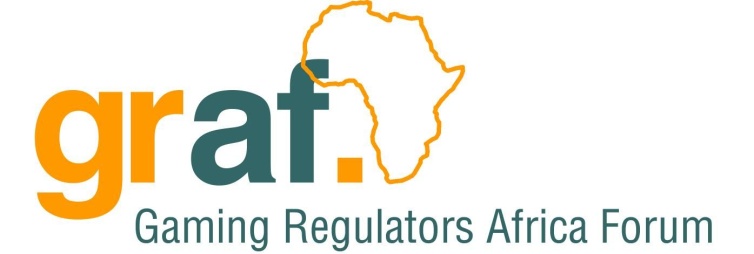 CIRCULAR TO UPDATE ALL GRAF MEMBER STATES - 2013-03-25FROM SECRETARIAT ON BEHALF OF THE GAMING REGULATORS AFRICA   FORUM Chairperson: Mr MdundoDear GRAF member states You are cordially invited to the first Technical meeting of GRAF member states; CEO, The meeting will be chaired by Mr Mdundo – the chairperson of GRAF and chairperson of the Tanzania Gambling Board.Attached is the circular relating to the meeting as well as the proposed agenda for the day.Included are also draft minutes from the meeting of the 27 May 2012, held at the 9th GRAF conference hosted by Tanzania Gambling Board.RegardsNGB SecretariatOn behalf of the Chairperson of GRAF: Mr Mdundo    Contact details:    NGB: 420 Witch-hazel Avenue   Eco Glades 2, Block C   Centurion, 0144   South AfricaTelephone: 0100033475International calls: +2700033475 Details of the meeting:Day: 28 March 2013Time: 11amVenue: Maputo (TBC)Telephone: +255 222124701